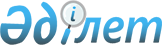 О внесении изменений в решение Кербулакского районного маслихата от 9 января 2019 года № 42-237 "О бюджетах сельских округов Кербулакского района на 2019-2021 годы"Решение Кербулакского районного маслихата Алматинской области от 19 сентября 2019 года № 50-279. Зарегистрировано Департаментом юстиции Алматинской области 27 сентября 2019 года № 5260
      В соответствии с пунктом 4 статьи 106 Бюджетного кодекса Республики Казахстан от 4 декабря 2008 года, подпунктом 1) пункта 1 статьи 6 Закона Республики Казахстан от 23 января 2001 года "О местном государственном управлении и самоуправлении в Республике Казахстан", Кербулакский районный маслихат РЕШИЛ:
      1. Внести в решение Кербулакского районного маслихата "О бюджетах сельских округов Кербулакского района на 2019-2021 годы" от 9 января 2019 года № 42-237 (зарегистрирован в Реестре государственной регистрации нормативных правовых актов № 5027, опубликован 30 января 2019 года в Эталонном контрольном банке нормативных правовых актов Республики Казахстан) следующие изменения:
      пункты 1, 3, 4 и 5 указанного решения изложить в новой редакции:
      "1. Утвердить бюджет Алтынемелского сельского округа на 2019-2021 годы согласно приложениям 1, 2 и 3 к настоящему решению соответственно, в том числе на 2019 год в следующих объемах:
      1) доходы 32 783 тысячи тенге, в том числе:
      налоговые поступления 4 975 тысяч тенге;
      неналоговые поступления 0 тенге;
      поступления от продажи основного капитала 0 тенге;
      поступление трансфертов 27 808 тысяч тенге, в том числе:
      целевые текущие трансферты 13 271 тысяча тенге;
      целевые трансферты на развитие 0 тенге;
      субвенции 14 537 тысяч тенге;
      2) затраты 34 610 тысяч тенге;
      3) чистое бюджетное кредитование 0 тенге, в том числе:
      бюджетные кредиты 0 тенге;
      погашение бюджетных кредитов 0 тенге;
      4) сальдо по операциям с финансовыми активами 0 тенге;
      5) дефицит (профицит) бюджета (-) 1 827 тысяч тенге;
      6) финансирование дефицита (использование профицита) бюджета 1 827 тысяч тенге.";
      "3. Утвердить бюджет Когалинского сельского округа на 2019-2021 годы согласно приложениям 7, 8 и 9 к настоящему решению соответственно, в том числе на 2019 год в следующих объемах:
      1) доходы 196 613 тысяч тенге, в том числе:
      налоговые поступления 20 073 тысяч тенге;
      неналоговые поступления 0 тенге;
      поступления от продажи основного капитала 0 тенге;
      поступление трансфертов 176 540 тысяч тенге, в том числе:
      целевые текущие трансферты 153 913 тысяч тенге;
      целевые трансферты на развитие 0 тенге;
      субвенции 22 627 тысяч тенге;
      2) затраты 198 764 тысячи тенге;
      3) чистое бюджетное кредитование 0 тенге, в том числе:
      бюджетные кредиты 0 тенге;
      погашение бюджетных кредитов 0 тенге;
      4) сальдо по операциям с финансовыми активами 0 тенге;
      5) дефицит (профицит) бюджета (-) 2 151 тысяча тенге;
      6) финансирование дефицита (использование профицита) бюджета 2 151 тысяча тенге.";
      "4. Утвердить бюджет Талдыбулакского сельского округа на 2019-2021 годы согласно приложениям 10, 11 и 12 к настоящему решению соответственно, в том числе на 2019 год в следующих объемах:
      1) доходы 20 115 тысячи тенге, в том числе:
      налоговые поступления 5 365 тысяч тенге;
      неналоговые поступления 0 тенге;
      поступления от продажи основного капитала 0 тенге;
      поступление трансфертов 14 750 тысяч тенге, в том числе:
      целевые текущие трансферты 2 193 тысячи тенге;
      целевые трансферты на развитие 0 тенге;
      субвенции 12 557 тысяч тенге;
      2) затраты 20 584 тысячи тенге;
      3) чистое бюджетное кредитование 0 тенге, в том числе:
      бюджетные кредиты 0 тенге;
      погашение бюджетных кредитов 0 тенге;
      4) сальдо по операциям с финансовыми активами 0 тенге;
      5) дефицит (профицит) бюджета (-) 469 тысяч тенге;
      6) финансирование дефицита (использование профицита) бюджета 469 тысяч тенге.";
      "5. Утвердить бюджет Шубарского сельского округа на 2019-2021 годы согласно приложениям 13, 14 и 15 к настоящему решению соответственно, в том числе на 2019 год в следующих объемах:
      1) доходы 56 598 тысяч тенге, в том числе:
      налоговые поступления 4 805 тысяч тенге;
      неналоговые поступления 0 тенге;
      поступления от продажи основного капитала 0 тенге;
      поступление трансфертов 51 793 тысячи тенге, в том числе:
      целевые текущие трансферты 36 292 тысячи тенге;
      целевые трансферты на развитие 0 тенге;
      субвенции 15 501 тысяча тенге;
      2) затраты 57 370 тысяч тенге;
      3) чистое бюджетное кредитование 0 тенге, в том числе:
      бюджетные кредиты 0 тенге;
      погашение бюджетных кредитов 0 тенге;
      4) сальдо по операциям с финансовыми активами 0 тенге;
      5) дефицит (профицит) бюджета (-) 772 тысячи тенге;
      6) финансирование дефицита (использование профицита) бюджета 772 тысячи тенге.".
      2. Приложения 1, 7, 10 и 13 к указанному решению изложить в новой редакции согласно Приложения 1, 2, 3 и 4 к настоящему решению соответственно.
      3. Контроль за исполнением настоящего решения возложить на постоянную комиссию Кербулакского районного маслихата "По экономике и бюджету района, налогу, поддержке малого и среднего предпринимательства, коммунального хозяйства, озеленению и оказанию услуг населению".
      4. Настоящее решение вводится в действие с 1 января 2019 года. Бюджет Алтынемелского сельского округа на 2019 год Бюджет Когалинского сельского округа на 2019 год Бюджет Талдыбулакского сельского округа на 2019 год Бюджет Шубарского сельского округа на 2019 год
					© 2012. РГП на ПХВ «Институт законодательства и правовой информации Республики Казахстан» Министерства юстиции Республики Казахстан
				
      Председатель сессии Кербулакского

      районного маслихата

М. Ахметжанов

      Секретарь Кербулакского

      районного маслихата

Б. Рысбеков
Приложение 1 к решению Кербулакского районного маслихата от 19 сентября 2019 года № 50-279 "О внесении изменений в решение Кербулакского районного маслихата от 9 января 2019 года № 42-237 "О бюджетах сельских округов Кербулакского района на 2019 -2021 годы"Приложение 1 к решению Кербулакского районного маслихата от 9 января 2019 года № 42-237 "О бюджетах сельских округов Кербулакского района на 2019 -2021 годы"
Категория Наименование
Категория Наименование
Категория Наименование
Категория Наименование
Сумма (тысяч тенге)
Класс
Класс
Класс
Сумма (тысяч тенге)
Подкласс
Подкласс
Сумма (тысяч тенге)
1
2
3
4
5
1. Доходы
32 783
1
Налоговые поступления
4 975
01
Подоходный налог
180
2
Индивидуальный подоходный налог
180
04
Hалоги на собственность
4 795
1
Hалоги на имущество
25
3
Земельный налог
170
4
Hалог на транспортные средства
4 600
4
Поступления трансфертов
27 808
02
Трансферты из вышестоящих органов государственного управления
27 808
3
Трансферты из районного (города областного значения) бюджета 
27 808
Функциональные группы Наименование
Функциональные группы Наименование
Функциональные группы Наименование
Функциональные группы Наименование
Функциональные группы Наименование
Сумма (тысяч тенге)
Малая функция
Малая функция
Малая функция
Малая функция
Сумма (тысяч тенге)
Администратор бюджетной программы
Администратор бюджетной программы
Администратор бюджетной программы
Сумма (тысяч тенге)
Программа
Программа
Сумма (тысяч тенге)
1
2
3
4
5
6
2. Затраты 
34 610
01
Государственные услуги общего характера
30 697
1
Представительные, исполнительные и другие органы, выполняющие общие функции государственного управления
30 697
124
Аппарат акима района в городе, города районного значения, поселка, села, сельского округа
30 697
001
Услуги по обеспечению деятельности маслихата района (города областного значения)
30 547
022
Капитальные расходы государственного органа 
150
04
Образование
2 136
2
Начальное, основное среднее и общее среднее образование
2 136
124
Аппарат акима района в городе, города районного значения, поселка, села, сельского округа
2 136
005
Организация бесплатного подвоза учащихся до ближашей школы и обратно в сельской местности
2 136
07
Жилищно-коммунальное хозяйство
1 450
3
Благоустройство населенных пунктов
1 450
124
Аппарат акима города районного значения, села, поселка, сельского округа
1 450
009
Обеспечение санитарии населенных пунктов
500
011
Благоустройство и озеленение населенных пунктов
950
12
Транспорт и коммуникации
327
1
Автомобильный транспорт
327
124
Аппарат акима города районного значения, села, поселка, сельского округа
327
045
Капитальный и средний ремонт автомобильных дорог в городах районного значения, селах, поселках, сельских округах
327
Функциональные группы Наименование
Функциональные группы Наименование
Функциональные группы Наименование
Функциональные группы Наименование
Функциональные группы Наименование
Сумма (тысяч тенге)
Малая функция
Малая функция
Малая функция
Малая функция
Сумма (тысяч тенге)
Администратор бюджетной программы
Администратор бюджетной программы
Администратор бюджетной программы
Сумма (тысяч тенге)
Программа
Программа
Сумма (тысяч тенге)
1
2
3
4
5
6
3. Чистое бюджетное кредитование
0
Бюджетные кредиты
0
Категория Наименование
Категория Наименование
Категория Наименование
Категория Наименование
Сумма (тысяч тенге)
Класс
Класс
Класс
Сумма (тысяч тенге)
Подкласс
Подкласс
Сумма (тысяч тенге)
1
2
3
4
5
5
Погашение бюджетных кредитов
0
01
Погашение бюджетных кредитов
0
1
Погашение бюджетных кредитов, выданных из государственного бюджета
0
Функциональные группы Наименование
Функциональные группы Наименование
Функциональные группы Наименование
Функциональные группы Наименование
Функциональные группы Наименование
Сумма (тысяч тенге)
Малая функция
Малая функция
Малая функция
Малая функция
Сумма (тысяч тенге)
Администратор бюджетной программы
Администратор бюджетной программы
Администратор бюджетной программы
Сумма (тысяч тенге)
Программа
Программа
Сумма (тысяч тенге)
1
2
3
4
5
6
4. Сальдо по операциям с финансовыми активами
0
Категория Наименование
Категория Наименование
Категория Наименование
Категория Наименование
Сумма (тысяч тенге)
Класс
Класс
Класс
Сумма (тысяч тенге)
Подкласс
Подкласс
Сумма (тысяч тенге)
1
2
3
4
5
5. Дефицит (профицит) бюджета
-1 827
6. Финансирование дефицита (использование профицита) бюджета
1 827
8
Используемые остатки бюджетных средств
1 827
01
Остатки бюджетных средств
1 827
1
Свободные остатки бюджетных средств
1 827
Функциональные группы Наименование
Функциональные группы Наименование
Функциональные группы Наименование
Функциональные группы Наименование
Функциональные группы Наименование
Сумма (тысяч тенге)
Малая функция
Малая функция
Малая функция
Малая функция
Сумма (тысяч тенге)
Администратор бюджетной программы
Администратор бюджетной программы
Администратор бюджетной программы
Сумма (тысяч тенге)
Программа
Программа
Сумма (тысяч тенге)
1
2
3
4
5
6
16
Погашение займов
0
1
Погашение займов
0
452
Отдел финансов района (города областного значения)
0
008
Погашение долга местного исполнительного органа перед вышестоящим бюджетом
0Приложение 2 к решению Кербулакского районного маслихата от 19 сентября 2019 года № 50-279 "О внесении изменений в решение Кербулакского районного маслихата от 9 января 2019 года № 42-237 "О бюджетах сельских округов Кербулакского района на 2019 -2021 годы"Приложение 7 к решению Кербулакского районного маслихата от 9 января 2019 года № 42-237 "О бюджетах сельских округов Кербулакского района на 2019 -2021 годы"
Категория Наименование
Категория Наименование
Категория Наименование
Категория Наименование
Сумма (тысяч тенге)
Класс
Класс
Класс
Сумма (тысяч тенге)
Подкласс
Подкласс
Сумма (тысяч тенге)
1
2
3
4
5
1. Доходы
196 613
1
Налоговые поступления
20 073
01
Подоходный налог
7 465
2
Индивидуальный подоходный налог
7 465
04
Hалоги на собственность
12 608
1
Hалоги на имущество
85
3
Земельный налог
1 350
4
Hалог на транспортные средства
11 173
4
Поступления трансфертов
176 540
02
Трансферты из вышестоящих органов государственного управления
176 540
3
Трансферты из районного (города областного значения) бюджета
176 540
Функциональные группы Наименование
Функциональные группы Наименование
Функциональные группы Наименование
Функциональные группы Наименование
Функциональные группы Наименование
Сумма (тысяч тенге)
Малая функция
Малая функция
Малая функция
Малая функция
Сумма (тысяч тенге)
Администратор бюджетной программы
Администратор бюджетной программы
Администратор бюджетной программы
Сумма (тысяч тенге)
Программа
Программа
Сумма (тысяч тенге)
1
2
3
4
5
6
2. Затраты 
198 764
01
Государственные услуги общего характера
149 429
1
Представительные, исполнительные и другие органы, выполняющие общие функции государственного управления
149 429
124
Аппарат акима города районного значения, села, поселка, сельского округа
149 429
001
Услуги по обеспечению деятельности акима города районного значения, села, поселка, сельского округа
26 435
022
Капитальные расходы государственного органа 
122 994
04
Образование
38 554
1
Дошкольное воспитание и обучение
36 520
124
Аппарат акима города районного значения, села, поселка, сельского округа
36 520
004
Дошкольное воспитание и обучение и организация медицинского обслуживания в организациях дошкольного воспитания и обучения
36 520
2
Начальное, основное среднее и общее среднее образование
2 034
124
Аппарат акима города районного значения, села, поселка, сельского округа
2 034
005
Организация бесплатного подвоза учащихся до ближайшей школы и обратно в сельской местности
2 034
07
Жилищно-коммунальное хозяйство
10 380
3
Благоустройство населенных пунктов
10 380
124
Аппарат акима города районного значения, села, поселка, сельского округа
10 380
008
Освещение улиц в населенных пунктах
5 430
009
Обеспечение санитарии населенных пунктов
1 000
011
Благоустройство и озеленение населенных пунктов
3 950
12
Транспорт и коммуникации
400
1
Автомобильный транспорт
400
124
Аппарат акима города районного значения, села, поселка, сельского округа
400
045
Капитальный и средний ремонт автомобильных дорог в городах районного значения, селах, поселках, сельских округах
400
15
Трансферты
1
1
Трансферты
1
124
Аппарат акима города районного значения, села, поселка, сельского округа
1
048
Возврат неиспользованных (недоиспользованных) целевых трансфертов
1
Функциональные группы Наименование
Функциональные группы Наименование
Функциональные группы Наименование
Функциональные группы Наименование
Функциональные группы Наименование
Сумма (тысяч тенге)
Малая функция
Малая функция
Малая функция
Малая функция
Сумма (тысяч тенге)
Администратор бюджетной программы
Администратор бюджетной программы
Администратор бюджетной программы
Сумма (тысяч тенге)
Программа
Программа
Сумма (тысяч тенге)
1
2
3
4
5
6
3. Чистое бюджетное кредитование
0
Бюджетные кредиты
0
Категория Наименование
Категория Наименование
Категория Наименование
Категория Наименование
Сумма (тысяч тенге)
Класс
Класс
Класс
Сумма (тысяч тенге)
Подкласс
Подкласс
Сумма (тысяч тенге)
1
2
3
4
5
5
Погашение бюджетных кредитов
0
01
Погашение бюджетных кредитов
0
1
Погашение бюджетных кредитов, выданных из государственного бюджета
0
Функциональные группы Наименование
Функциональные группы Наименование
Функциональные группы Наименование
Функциональные группы Наименование
Функциональные группы Наименование
Сумма (тысяч тенге)
Малая функция
Малая функция
Малая функция
Малая функция
Сумма (тысяч тенге)
Администратор бюджетной программы
Администратор бюджетной программы
Администратор бюджетной программы
Сумма (тысяч тенге)
Программа
Программа
Сумма (тысяч тенге)
1
2
3
4
5
6
4. Сальдо по операциям с финансовыми активами
0
Категория Наименование
Категория Наименование
Категория Наименование
Категория Наименование
Сумма (тысяч тенге)
Класс
Класс
Класс
Сумма (тысяч тенге)
Подкласс
Подкласс
Сумма (тысяч тенге)
1
2
3
4
5
5. Дефицит (профицит) бюджета
-2 151
6. Финансирование дефицита (использование профицита) бюджета
2 151
8
Используемые остатки бюджетных средств
2 151
01
Остатки бюджетных средств
2 151
1
Свободные остатки бюджетных средств
2 151
Функциональные группы Наименование
Функциональные группы Наименование
Функциональные группы Наименование
Функциональные группы Наименование
Функциональные группы Наименование
Сумма (тысяч тенге)
Малая функция
Малая функция
Малая функция
Малая функция
Сумма (тысяч тенге)
Администратор бюджетной программы
Администратор бюджетной программы
Администратор бюджетной программы
Сумма (тысяч тенге)
Программа
Программа
Сумма (тысяч тенге)
1
2
3
4
5
6
16
Погашение займов
0
1
Погашение займов
0
452
Отдел финансов района (города областного значения)
0
008
Погашение долга местного исполнительного органа перед вышестоящим бюджетом
0Приложение 3 к решению Кербулакского районного маслихата от 19 сентября 2019 года № 50-279 "О внесении изменений в решение Кербулакского районного маслихата от 9 января 2019 года № 42-237 "О бюджетах сельских округов Кербулакского района на 2019 -2021 годы"Приложение 10 к решению Кербулакского районного маслихата от 9 января 2019 года № 42-237 "О бюджетах сельских округов Кербулакского района на 2019 -2021 годы"
Категория Наименование
Категория Наименование
Категория Наименование
Категория Наименование
Сумма (тысяч тенге)
Класс
Класс
Класс
Сумма (тысяч тенге)
Подкласс
Подкласс
Сумма (тысяч тенге)
1
2
3
4
5
1. Доходы
20 115
1
Налоговые поступления
5 365
01
Подоходный налог
2 000
2
Индивидуальный подоходный налог
2 000
04
Hалоги на собственность
3 365
1
Hалоги на имущество
35
3
Земельный налог
180
4
Hалог на транспортные средства
3 150
4
Поступления трансфертов
14 750
02
Трансферты из вышестоящих органов государственного управления
14 750
3
Трансферты из районного (города областного значения) бюджета
14 750
Функциональные группы Наименование
Функциональные группы Наименование
Функциональные группы Наименование
Функциональные группы Наименование
Функциональные группы Наименование
Сумма (тысяч тенге)
Малая функция
Малая функция
Малая функция
Малая функция
Сумма (тысяч тенге)
Администратор бюджетной программы
Администратор бюджетной программы
Администратор бюджетной программы
Сумма (тысяч тенге)
Программа
Программа
Сумма (тысяч тенге)
1
2
3
4
5
6
2. Затраты 
20 584
01
Государственные услуги общего характера
18 865
1
Представительные, исполнительные и другие органы, выполняющие общие функции государственного управления
18 865
124
Аппарат акима города районного значения, села, поселка, сельского округа
18 865
001
Услуги по обеспечению деятельности акима города районного значения, села, поселка, сельского округа
18 715
022
Капитальные расходы государственного органа 
150
07
Жилищно-коммунальное хозяйство
1 519
3
Благоустройство населенных пунктов
1 519
124
Аппарат акима города районного значения, села, поселка, сельского округа
1 519
009
Обеспечение санитарии населенных пунктов
500
011
Благоустройство и озеленение населенных пунктов
1 019
12
Транспорт и коммуникации
200
1
Автомобильный транспорт
200
124
Аппарат акима города районного значения, села, поселка, сельского округа
200
045
Капитальный и средний ремонт автомобильных дорог в городах районного значения, селах, поселках, сельских округах
200
Функциональные группы Наименование
Функциональные группы Наименование
Функциональные группы Наименование
Функциональные группы Наименование
Функциональные группы Наименование
Сумма (тысяч тенге)
Малая функция
Малая функция
Малая функция
Малая функция
Сумма (тысяч тенге)
Администратор бюджетной программы
Администратор бюджетной программы
Администратор бюджетной программы
Сумма (тысяч тенге)
Программа
Программа
Сумма (тысяч тенге)
1
2
3
4
5
6
3. Чистое бюджетное кредитование
0
Бюджетные кредиты
0
Категория Наименование
Категория Наименование
Категория Наименование
Категория Наименование
Сумма (тысяч тенге)
Класс
Класс
Класс
Сумма (тысяч тенге)
Подкласс
Подкласс
Сумма (тысяч тенге)
1
2
3
4
5
5
Погашение бюджетных кредитов
0
01
Погашение бюджетных кредитов
0
1
Погашение бюджетных кредитов, выданных из государственного бюджета
0
Функциональные группы Наименование
Функциональные группы Наименование
Функциональные группы Наименование
Функциональные группы Наименование
Функциональные группы Наименование
Сумма (тысяч тенге)
Малая функция
Малая функция
Малая функция
Малая функция
Сумма (тысяч тенге)
Администратор бюджетной программы
Администратор бюджетной программы
Администратор бюджетной программы
Сумма (тысяч тенге)
Программа
Программа
Сумма (тысяч тенге)
1
2
3
4
5
6
4. Сальдо по операциям с финансовыми активами
0
Категория Наименование
Категория Наименование
Категория Наименование
Категория Наименование
Сумма (тысяч тенге)
Класс
Класс
Класс
Сумма (тысяч тенге)
Подкласс
Подкласс
Сумма (тысяч тенге)
1
2
3
4
5
5. Дефицит (профицит) бюджета
-469
6. Финансирование дефицита (использование профицита) бюджета
469
8
Используемые остатки бюджетных средств
469
01
Остатки бюджетных средств
469
1
Свободные остатки бюджетных средств
469
Функциональные группы Наименование
Функциональные группы Наименование
Функциональные группы Наименование
Функциональные группы Наименование
Функциональные группы Наименование
Сумма (тысяч тенге)
Малая функция
Малая функция
Малая функция
Малая функция
Сумма (тысяч тенге)
Администратор бюджетной программы
Администратор бюджетной программы
Администратор бюджетной программы
Сумма (тысяч тенге)
Программа
Программа
Сумма (тысяч тенге)
1
2
3
4
5
6
16
Погашение займов
0
1
Погашение займов
0
452
Отдел финансов района (города областного значения)
0
008
Погашение долга местного исполнительного органа перед вышестоящим бюджетом
0Приложение 4 к решению Кербулакского районного маслихата от 19 сентября 2019 года № 50-279 "О внесении изменений в решение Кербулакского районного маслихата от 9 января 2019 года № 42-237 "О бюджетах сельских округов Кербулакского района на 2019 -2021 годы"Приложение 13 к решению Кербулакского районного маслихата от 9 января 2019 года № 42-237 "О бюджетах сельских округов Кербулакского района на 2019 -2021 годы"
Категория Наименование
Категория Наименование
Категория Наименование
Категория Наименование
Сумма (тысяч тенге)
Класс
Класс
Класс
Сумма (тысяч тенге)
Подкласс
Подкласс
Сумма (тысяч тенге)
1
2
3
4
5
1. Доходы
56 598
1
Налоговые поступления
4 805
01
Подоходный налог
200
2
Индивидуальный подоходный налог
200
04
Hалоги на собственность
4 605
1
Hалоги на имущество
25
3
Земельный налог
480
4
Hалог на транспортные средства
4 100
4
Поступления трансфертов
51 793
02
Трансферты из вышестоящих органов государственного управления
51 793
3
Трансферты из районного (города областного значения) бюджета
51 793
Функциональные группы Наименование
Функциональные группы Наименование
Функциональные группы Наименование
Функциональные группы Наименование
Функциональные группы Наименование
Сумма (тысяч тенге)
Малая функция
Малая функция
Малая функция
Малая функция
Сумма (тысяч тенге)
Администратор бюджетной программы
Администратор бюджетной программы
Администратор бюджетной программы
Сумма (тысяч тенге)
Программа
Программа
Сумма (тысяч тенге)
1
2
3
4
5
6
2. Затраты 
57 370
01
Государственные услуги общего характера
20 693
1
Представительные, исполнительные и другие органы, выполняющие общие функции государственного управления
20 693
124
Аппарат акима города районного значения, села, поселка, сельского округа
20 693
001
Услуги по обеспечению деятельности акима города районного значения, села, поселка, сельского округа
20 303
022
Капитальные расходы государственного органа 
390
04
Образование
34 772
1
Дошкольное воспитание и обучение
33 583
124
Аппарат акима города районного значения, села, поселка, сельского округа
33 583
004
Дошкольное воспитание и обучение и организация медицинского обслуживания в организациях дошкольного воспитания и обучения
33 583
2
Начальное, основное среднее и общее среднее образование
1 189
124
Аппарат акима города районного значения, села, поселка, сельского округа
1 189
005
Организация бесплатного подвоза учащихся до ближайшей школы и обратно в сельской местности
1 189
07
Жилищно-коммунальное хозяйство
1 805
3
Благоустройство населенных пунктов
1 805
124
Аппарат акима города районного значения, села, поселка, сельского округа
1 805
009
Обеспечение санитарии населенных пунктов
500
011
Благоустройство и озеленение населенных пунктов
1 305
12
Транспорт и коммуникации
100
1
Автомобильный транспорт
100
124
Аппарат акима города районного значения, села, поселка, сельского округа
100
045
Капитальный и средний ремонт автомобильных дорог в городах районного значения, селах, поселках, сельских округах
100
Функциональные группы Наименование
Функциональные группы Наименование
Функциональные группы Наименование
Функциональные группы Наименование
Функциональные группы Наименование
Сумма (тысяч тенге)
Малая функция
Малая функция
Малая функция
Малая функция
Сумма (тысяч тенге)
Администратор бюджетной программы
Администратор бюджетной программы
Администратор бюджетной программы
Сумма (тысяч тенге)
Программа
Программа
Сумма (тысяч тенге)
1
2
3
4
5
6
3. Чистое бюджетное кредитование
0
Бюджетные кредиты
0
Категория Наименование
Категория Наименование
Категория Наименование
Категория Наименование
Сумма (тысяч тенге)
Класс
Класс
Класс
Сумма (тысяч тенге)
Подкласс
Подкласс
Сумма (тысяч тенге)
1
2
3
4
5
5
Погашение бюджетных кредитов
0
01
Погашение бюджетных кредитов
0
1
Погашение бюджетных кредитов, выданных из государственного бюджета
0
Функциональные группы Наименование
Функциональные группы Наименование
Функциональные группы Наименование
Функциональные группы Наименование
Функциональные группы Наименование
Сумма (тысяч тенге)
Малая функция
Малая функция
Малая функция
Малая функция
Сумма (тысяч тенге)
Администратор бюджетной программы
Администратор бюджетной программы
Администратор бюджетной программы
Сумма (тысяч тенге)
Программа
Программа
Сумма (тысяч тенге)
1
2
3
4
5
6
4. Сальдо по операциям с финансовыми активами
0
Категория Наименование
Категория Наименование
Категория Наименование
Категория Наименование
Сумма (тысяч тенге)
Класс
Класс
Класс
Сумма (тысяч тенге)
Подкласс
Подкласс
Сумма (тысяч тенге)
1
2
3
4
5
5. Дефицит (профицит) бюджета
-772
6. Финансирование дефицита (использование профицита) бюджета
772
8
Используемые остатки бюджетных средств
772
01
Остатки бюджетных средств
772
1
Свободные остатки бюджетных средств
772
Функциональные группы Наименование
Функциональные группы Наименование
Функциональные группы Наименование
Функциональные группы Наименование
Функциональные группы Наименование
Сумма (тысяч тенге)
Малая функция
Малая функция
Малая функция
Малая функция
Сумма (тысяч тенге)
Администратор бюджетной программы
Администратор бюджетной программы
Администратор бюджетной программы
Сумма (тысяч тенге)
Программа
Программа
Сумма (тысяч тенге)
1
2
3
4
5
6
16
Погашение займов
0
1
Погашение займов
0
452
Отдел финансов района (города областного значения)
0
008
Погашение долга местного исполнительного органа перед вышестоящим бюджетом
0